Educating Young People Who Will Be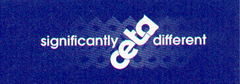         Significantly Different!90983 1.1 Evidence StatementN0 = no response or no relevant evidenceN0 = no response or no relevant evidenceN0 = no response or no relevant evidenceN0 = no response or no relevant evidenceJudgement statementQEvidence StatementONE(a)Wants are those things that David would like to have to make his life comfortable, but does not need to survive, such as hockey sticks and playstation games. His wants are unlimitedDavid has limited means to fulfil his wants. Time is limited, as there are only so many hours in a day, and he needs time for his sport, gaming, study and paper round. There is not enough time to do all the things he wants, and this illustrates scarcity David also has limited money. The paper round provides a finite amount of pay, while there are unlimited things he could spend money on such as more games, data, sports gear etc. This also illustrates scarcityDue to scarcity, David must choose which activities are the most important to him to make sure he gets to do them within the limited time and budget he hasWhen David chooses to do one activity (e.g. gaming with friends) over another (e.g. hockey practice), he has given up the next best alternative, which is defines as his opportunity cost (in this case his hockey practice)(b)David values having fun/personal enjoyment/time with friends when he is gamingDavid values educational achievement/academic success when he puts time into his studiesBoth activities involve the use of time, so if David spends more time studying he will have less contact with his friends.To resolve this conflict David could spend time with his friends studying together David could get up early before school and spend time studying then, and continue to game at nightDavid could game only in the weekend, and set aside time to study throughout the week.N1N2A3A4M5M6E7E8Shows partial understanding with TWO of:describes wantsdescribes limited meansdescribes choice defines opportunity costidentifies two likely valuesShows partial understanding with THREE of:describes wantsdescribes limited meansdescribes choice defines opportunity costidentifies two likely valuesShows understanding by describing limited means in context of time or money, AND TWO of:describes choice defines opportunity costidentifies two likely valuesidentifies a conflict or a compromiseShows breadth of understanding by describing limited means in context of time or money, AND with ALL of:describes choice defines opportunity costidentifies two likely valuesidentifies a conflict or a compromiseDetailed explanation which includes correct description of money or time as a limited means AND TWO OFlinking to choice and opportunity costa valid conflict for (b)how ONE resolution  may be reached for (b).Detailed explanation which includes correct description of money AND time  as a limited means AND ALL OFlinking to choice and opportunity costa valid conflict for (b)how ONE resolution  may be reached for (b).Comprehensive explanation of how limited means and values affect consumer choices, and how this may lead to conflict and compromise; mostly in context of David’s options with ALL of the following:links the concepts of limited means, choice and opportunity cost in context off David’s optionslinks the two values to the most likely decisions or activities in context of David’s optionsexplains a valid conflict in context of David’s optionsexplains ONE way a resolution  may be reached in context of David’s options.Comprehensive explanation of how limited means and values affect consumer choices, and how this may lead to conflict and compromise; in context of David’s options with ALL of the following:links the concepts of limited means, choice and opportunity cost in context off David’s optionslinks the two values to the most likely decisions or activities in context of David’s optionsexplains a valid conflict in context of David’s optionsexplains ONE way a resolution  may be reached in context of David’s options.QEvidence StatementT WO(a) (b)(c)The Law of Demand States that as price falls, the quantity demanded will increase. We can see that in this case as the price falls from  (P1 )$2.50 to (P2 )$2.00, David’s quantity demanded of boxes of strawberries rises from (Q1 )2 boxes, to (Q2 )5 boxes per week, ceteris paribas. The increase in quantity demanded is due to 2 factors. David can now afford to buy more strawberries given his fixed income (income effect). David is likely to switch some of his spending from other goods towards purchasing strawberries as strawberries are now relatively cheaper.(substitution effect)A substitute good for strawberries could be lollies. A flow on effect is that David will be demand less substitute goods, such as lollies, and more strawberries as strawberries are relatively cheaper.N1N2A3A4M5M6E7E8Shows partial understanding with only ONE of:correctly drawn graph (allow one omission from title, axes, scale, points, and D label)a movement down the demand curvethe Law of Demand statedan increase in quantity of strawberries demandedidentifies a substitute good for strawberries OR correctly defines substitute goodShows partial understanding with TWO of:correctly drawn graph (allow one omission from title, axes, scale, points, and D label)a movement down the demand curvethe Law of Demand statedan increase in quantity of strawberries demandedidentifies a substitute good for strawberries OR correctly defines substitute goodShows understanding with THREE of:correctly drawn graph (allow one omission from title, axes, scale, points, and D label)accurate movement down the demand curvethe Law of Demand statedan increase in quantity of strawberries demandedidentifies a substitute good for strawberries OR correctly defines substitute goodShows breadth of understanding with FOUR of:correctly drawn graph (allow one omission from title, axes, scale, points, and D label)accurate movement down the demand curvethe Law of Demand statedan increase in quantity of strawberries demandedidentifies a substitute good for strawberries OR correctly defines substitute goodDetailed explanation of the Law of Demand using data / graph,  correctly drawn graph (allow one omission from title, axes, scale, points, and D label)accurate movement down the demand curve with prices and quantities identified (P1Q1,P2Q2 or arrows)ANDONE reason given for the Law of DemandORsubstitute good is linked.Detailed explanation of the Law of Demand using data / graph,correctly drawn graph (allow one omission from title, axes, scale, points, and D label)accurate movement down the demand curve with prices and quantities identified (P1Q1,P2Q2 or arrows)ANDONE reason given for the Law of DemandANDsubstitute good is linked.Comprehensive explanation of the Law of Demand mostly in context using data / graph and correct terms.Law of Demand explained with change in price AND quantity demanded, includes ceteris paribus ANDONE reason given for the Law of DemandANDflow-on to buying less substitute good explained.Comprehensive explanation of the Law of Demand in context using data / graph and correct terms.Law of Demand explained with change in price AND quantity demanded, includes ceteris paribus ANDTWO reason given for the Law of DemandANDflow-on to buying less substitute good explained.QEvidence StatementTHREE(a)David’s Monthly Demand for Broadband Data(b)Broadband Data and PlayStation games are complimentary goods for David, which means he consumes them together. When the price of PlayStation games falls, David’s purchased more PlayStation games. As he consumes more games, he spends more time online so his demand for Broadband data will increase. This is shown by the shift in the demand curve on the previous page from D to D1. Possible flow on effects:David is spending more time gaming with his friends so he has less time for his studies.David has less time to practice and train his sports resulting in his fitness and proficiency suffer.David may end up paying more money for his games and broadband data, and have less money for other things such as strawberries. David is spending more time gaming with his friends so he becomes more a accomplished gamer.N1N2A3A4M5M6E7E8Shows partial understanding with only ONE of:shifts the Broadband  demand curve right.identifies complementstates more Broadband is purchasedidentifies a flow on effectShows partial understanding with TWO of:shifts the Broadband  demand curve right.identifies complementstates more Broadband is purchasedidentifies a flow on effectShows understanding with THREE of:shifts the Broadband  demand curve right.identifies complementstates more Broadband is purchasedidentifies a flow on effectShows breadth of understanding with FOUR of:shifts the Broadband  demand curve right.identifies complementstates more Playstation games will be bought, so more Broadband  is purchasedidentifies a flow on effectDetailed explanation of complementary goods using data / graph.AND TWO of:explains complementary goods in terms of can be used togetherrefers to shift of demand curve for BroadbandONE flow-on effect explained.Detailed explanation of complementary goods using data / graph.AND THREE of:explains complementary goods in terms of can be used togetherrefers to shift of demand curve for BroadbandONE flow-on effect explained.Comprehensive explanation of the concept of complementary goods mostly in context using graph and correct terms such as Quantity demanded and Demand.ANDfully explains complementary goods.refers to shift of demand curve for broadband data. Eg: D to D1ONE flow-on effect explained. Comprehensive explanation of the concept of complementary goods in context using graphs and correct terms such as Quantity demanded and Demand.ANDfully explains complementary goods.refers to shift of demand curve for broadband data. Eg: D to D1TWO flow-on effects explainedQ 4Evidence Statement(a)David’s Demand for second hand sporting equipmentFOUR(b)Purchasing newer sporting equipment is a luxury good for David. The equipment has better features and are higher quality as they are new. He will only purchase more new sporting equipment if his income allows him to do so, as they tend to be relatively expensive.2nd hand TradeMe purchases are an inferior good for David, as they are older with less features and older technology and may be slightly damaged as they are used already. David only buys 2nd hand sporting equipment as his income is low.As David has started working at the supermarket he has a higher level of income he will switch away from buying second hand sports equipment on trade me to purchasing new sporting equipment. His demand for 2nd hand sporting equipment will decrease as shown by the demand curve shifting from D – D1. Possible flow on effects:David will be able to improve his sporting skills as his equipment is of a higher standard/ selected for higher teams etcDavid may spend more time playing sport, and less time gaming which may result in a healthier life style.Using new equipment may decrease the chance of David injuring himself playing sport as they are new and provide more support, and have better features.N1N2A3A4M5M6E7E8Shows partial understanding with only ONE of:Defines luxuriesDefines inferior goodsIdentifies new sports equipment as a luxuryIdentifies 2nd hand sports equipment as an inferior goodCorrectly shifts the demand curve for 2nd hand sports equipment, or states less 2nd hand equipment will be purchasedShows partial understanding with TWO of:Defines luxuriesDefines inferior goodsIdentifies new sports equipment as a luxuryIdentifies 2nd hand sports equipment as an inferior goodCorrectly shifts the demand curve for 2nd hand sports equipment, or states less 2nd hand equipment will be purchasedShows understanding with THREE of:Defines luxuriesDefines inferior goodsIdentifies new sports equipment as a luxuryIdentifies 2nd hand sports equipment as an inferior goodCorrectly shifts the demand curve for 2nd hand sports equipment, or states less 2nd hand equipment will be purchasedShows breadth of understanding with FOUR of:Defines luxuriesDefines inferior goodsIdentifies new sports equipment as a luxuryIdentifies 2nd hand sports equipment as an inferior goodCorrectly shifts the demand curve for 2nd hand sports equipment, or states less 2nd hand equipment will be purchasedDetailed explanation of inferior and luxury goods using data/graphAND THREE ofExplains luxury goodsExplains inferior goodsRefers to the graph ONE flow on effect explainedDetailed explanation of inferior and luxury goods using data/graphAND ALL  ofExplains luxury goodsExplains inferior goodsRefers to the graph ONE flow on effect explainedComprehensive explanation of the concept of luxury/inferior goods mostly in context using graph and correct terms:Fully explains luxury and inferior goods in relation to 2nd hand vs new sporting equipment and an increase in income, in contextRefers to graph when explaining the impact of higher income on demand for 2nd hand equipment  ONE flow on effect explainedComprehensive explanation of the concept of luxury/inferior goods in context using features of 2nd hand sporting equipment, graph and correct terms:Fully explains luxury and inferior goods in relation to 2nd hand vs new sporting equipment and an increase in income, in contextRefers to graph when explaining the impact of higher income on demand for 2nd hand equipment  TWO  flow on effects explainedNot AchievedAchievementAchievement with MeritAchievement with ExcellenceScore range0 - 910- 1718 - 2425 - 32